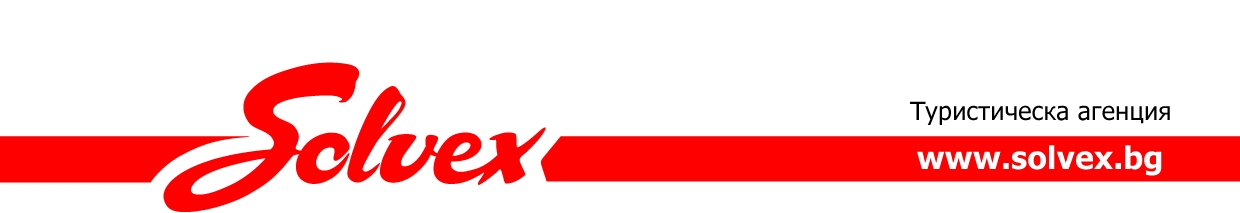 Travel Agency SOLVEX Bulgaria, Sofia 1000, blvd. V. Levski 84 tel: (++359 2) 935 80 43; 935 80 00                                                                                                     E-mail: valentina@solvex.bg               		Барселона Пенискола Валенсия  и Почивка на Портокаловият бряг 20183-8 май 2018Барселона  - Пенискола – Валенсия      Цена 449 евро на човек                            Програма със съдействието на Провинция Кастейон5 нощувки, закуски и вечери  с напитки в луксозен хотел 4* на брега на морето 3 екскурзии на български език в Барселона, Пенискола, Валенсия - включени в цената!Пакетни цени на човек в ЕВРО:Хотел ZT Peniscola Suites 4*,Пенискола:Програма на пътуването:Първи ден 3 май Отпътуване от София за Барселона с редовен полет на а/к България еър в 7.00.ч. Пристигане в Барселона в 9.00.ч. Посрещане от представител на туроператора. Панорамна обиколка на Барселона с местен екскурзовод на български език /4 часа/: Пасео Грация, площад Каталуния, площад Испания, както и знаменитите архитектурни шедьоври на Антонио Гауди: Саграда Фамилия, къщата на Мило и Батийо/,улицата на артистите Рамбла, паметника на Колумб, Пристанището. Отпътуване за курорта Пенискола на Портокаловият бряг /240 км/. Настаняване.Вечеря.Нощувка.Втори ден 4 май Закуска. Пешеходна екскурзия с екскурзовод на български език в Пенискола  /Необходимо е ползване на градски транспорт/. Пенискола е полуостров, свързан чрез тясна пясъчна ивица с континента. Древно селище, създадено от финикииски, картагенски и гръцки колонизатори. Славата си получава през Средните векове, когато се превръща в третият папски град /след Ватикана и Авиньон / в християнския католически свят. В него е живял, издавал були и писал трудове обичаният папа Луна. Тук се намира и една от най-големите темплиерски крепости в Испания. Легендата разказва, че от тази крепост монасите-войни са се качили на кораб и са изчезнали от лицето на света, за да се превърнат в мит, който продължава да вълнува писатели, режисъори и историци. Ще се разходим в историческия център, за да се насладим на панорамни гледки и  на темплиерската  архитектура. Вечеря.Нощувка.Трети ден 5 май  Закуска. Целодневна екскурзия до Валенсия – ВКЛЮЧЕНА В ЦЕНАТА! Вечеря.Нощувка.Валенсия е третият по големина град в Испания с най-големият запазен исторически център. Ще се разходим из историята й от времето на римляните, през рицарите до ден днешен. В катедралата на Валенсия се пази Свещения Граал, а самият град е бил последна спирка по пътя на коприната. Ще видим  копринената борса, централния пазар, базиликата и катедралата, за да стигнем до  Града на изкуствата и науките – едно парченце от близкото бъдеще. В свободното си време ще може да се посети най-големият аквариум в Европа или Биопарк - една от най-хубавите зоологически градини в света. Входни такси за посещаваните обекти по желание: Катедралата – 7 евро,Копринената борса – 2 евро, Биопарк – 24 евро, Град на изкуствата и науките – от 8 евро. Връщане в Пенискола.Четвърти ден 6 май Закуска.Свободен ден. Вечеря.Нощувка.По желание:целодневна екскурзия”Плажовете на Портокаловия бряг”: Алкосебре, Оропеса, Беникасим.Продължителност – 7 часа.Цена – 35 евро при минимум 20 записани туристи. Провинция Кастейон е известна с едни от най-красивите плажове в Испания и при това всички удостоени със син флаг за качество по европейските стандарти. Ще посетим Алкосебре, известен със сладководните си извори, извиращи от пясъка до морския бряг – любимо място за почивка и морски спортове на испанците. След това ще се отправим към Оропеса, град на пирати, в който е единствения по рода си в Испания музей на картите за игра. В края на обиколката ще се насладим на Валенсианския Биариц на 20те години – Беникасим, с обиколка през Алеята на вилите. Ще завършим деня с дегустация на едни от най-известните ликьори в областта – кармелитските.Пети ден  7 май Закуска.Свободен ден.  Вечеря.Нощувка.По желание:Целодневна екскурзия до Морея, Сан Матео, Винарос.Продължителност -9 часа. Цена – 35 евро на човек при мин.20 записани туристи. Цената включва транспорт и екскурзовод на български език; не включва вход папски дворец 5 евро, вход църква Морея 3 евро, вход крепост Морея 3.50евро) Морея е  паметник под егидата на ЮНЕСКО, селището е запазило очарованието си от преди 10 века В Морея  се намира една от най-красивите и богато украсени  готически църкви на област Валенсия. По време на обиколката ще минем през главния вход на града – кулите Сан Мигел, по малките средновековни улички край Кметството, ще видим  и красивите аристократични къщи и ще  се изкачим до върха на хълма, където е Базиликата на Богородица.Тя е  построена в скалите и е едно изключително произведение на изкуството. Свободно време за посещение на църквата и крепостта и/или музеи по избор. Свободно време за обяд. Отпътуване за Сан Матео /40 км/. Кратка обиколка на историческия център на Сан Матео и дегустация на местни продукти с възможност за закупуване.Продължаване за Винарос – Винарос е прекрасно крайбрежно градче с 28000 жители. Намира се в най-северната част на област Валенсия, на границата с Каталуния. Известно е като едно от най-големите и най-важни пристанища в средновековна Валенсия, от което през 17 век са прогонени 15000 от последните арабски заселници. По време на обиколката ще минем през централния пазар, ще видим църквата Сан Аугустин, която днес  е и  зала за културни мероприятия, ще разгледаме църквата Възнесение Богородично от 16в., която от едната страна е църква, а от другата - крепостна стена. Ще минем покрай останките от старото готическо кметство и новото кметство, наслаждавайки се по пътя на модернистичните сгради на богатите търговци, живели тук началото на 20ти век. Шести ден 8 май Закуска. Отпътуване за Барселона.Трансфер до летище.Излитане за София.Полетно разписание:3 май София – Барселона 7.10. – 9.108 май Барселона – София 15.55. – 19.35.Пакетната цена включва: самолетен билет на а/к България еър София - Барселона -София с включен багаж до 23 кг и голям салонен багаж до 10 кг, трансфери Барселона-Пенискола-Барселона,панорамна обиколка на Барселона с лицензиран екскурзовод на български език, пешеходна екскурзия с екскурзовод на български език в Пенискола, пешеходна екскурзия във Валенсия на български език, 5 нощувки на полупансион с включени напитки вода и вино в хотел 4*, обслужване на български език от представител на ТО по време на цялото пътуване, медицинска застраховка с покритие 10 000 евро от ЗК Мондиал.Пакетната цена НЕ включва:допълнителни екскурзии на български език, застраховка „Отмяна на пътуване”.Цените на екскурзиите са валидни при минимум 20 записани туристи.Цените на екскурзиите са гарантирани само при записване от България, на място цените са с 20 % по-високи. Отстъпка от цената на екскурзиите за дете под 12 г- 50 % от цената на  всяка екскурзия.По време на целодневните екскурзии се осигурява обяд – сух пакет.Описание на хотела:ZT Peniscola Suites 4*Хотелът е разположен на брега на морето, на северния плаж на Пенискола и предлага изключително качество на услугите. Всички стаи са с тераса и странична гледка море.На територията на хотела:-3 ресторанта на шведска маса-4 тематични ресторанта-безплатен безжичен интернет на територията на целия хотел- бирария - кафе -бар с панорамна тераса- тропически бар- пиано бар с вечерна програма- СПА център вътр. басейн, пара баня,джакузи-фризьорски салон-магазини-фитнес-мини голф-външен басейн с езеро и джакузи-детски външен басейн-стая с игриВ стаите:Сателитна телевизияБюроКлиматикСейф /доплащане/Минибар/доплащане/Тераса 6 кв. м със странична  гледа към моретоСешоарУсловие за записване: Без възрастови ограничения

Начин на плащане: Депозит 250 евро или 500 лева при записване; доплащане до 20 дни преди датата на отпътуване.
 Програмата се провежда при минимум 30 записани туристи. В случай, че необходимият брой туристи не е събран и програмата няма да се осъществи, платилите туристи ще бъдат информирани 20 дни преди датата на отпътуване.Срокове за анулации и неустойки:До 60 работни дни от датата на заминаване - без неустойкаОт 59 работни дни до 21 дни - 250 евро / 500 леваОт 20 работни дни до деня на отпътуване - 100% от стойността на пътуванетоМинимален брой за записване 30 човека, срок за уведомление - 20 дни преди отпътуванеПериодДвойна стаяДете до 12 г. на нормално леглоТрети възрастен на нормално легло3-8 май Гергьовден449 евро389 евро419 евро